114級迎新晚會企劃書	歡迎大一新生來到屏東大學英語系! 讓學長姐來為大一新生開啟大學生活的新篇章,藉由迎新的這個活動,讓學弟妹可以更加地認識屏東大學英語系.並且促進學長姐與學弟妹之間的關係!!!!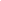 國立屏東大學英語學系113級迎新活動企劃書活動宗旨：迎接新加入屏東大學英語系大家庭的114級大一生，藉此活動使新生對於英語學系更加熟悉，並且設計遊戲關卡及與直屬互動的活動，讓大學新鮮人感受英語學系的溫暖，為剛啟航的大學生活添加色彩。活動標題：ENG to the unknown 活動主題：歡迎新鮮人主辦單位：國立屏東大學英語系系學會  活動時間：2021/10/21(四) 19:00活動地點：五育樓301 303教室參與人員：英語系全體師生防疫措施：1.活動人員進出皆須簽名報到，因故不到者需要向負責人說明事由。2.活動進行中須配戴口罩，進入活動場地前需要手部消毒以及量測體溫。3.活動進行中人員需間隔1.5公尺安全距離。4.場地設有簽到處，掌握人員進出。主持人員：王力恆、孫雋皓活動簡易流程各股工作分配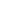 10、各組當天工作分配全體人員注意事項6月28日(一) 14:00一籌，線上開籌會，分配工作、告知須完成時間、及其他注意事項。10月14日(四)18:00 一彩，我們會將所有活動彩排一次，請各位有任務的同學提早做準備。彩排完後請各活動檢討。10月20日(三) 總彩，我們會將所有活動跑過一次，把最後流程背熟。各籌會、彩排無法到場請務必請假並說明原因。請各股股長分配好個工作細項。各股及工作者注意事項活動股：總召們要熟記整個流程並隨時注意突發狀況其他股員支援各股完成任務並場控視聽股：負責拍攝活動當天照片及影片,並準備好各種氣氛的音樂,音控及燈控。請每一位股員一定要熟悉器材使用方法,ex:相機、DV、燈音控等。請於10月12日(二)前完成氣氛音樂的準備。請於9月17日(五)前完成系出遊影片請於9月17日(五)前完成英語營影片。請在活動前一天確定攝影器材電量。迎新活動前一天請試播影片。公關股：請於10月12日(二)前完成小卡(邀請卡、感謝卡)的製作。請於10月15日(五)前發送邀請卡給師長確定老師參加人數。（順便留下老師聯絡方式，以便確認老師當天是否前來）請於10月15日(五)前完成大一、大三、大四各班級的宣傳活動邀請參加晚會。活動開始前到出入口招待所有師長及學弟妹。於活動當天早上確認各師長是否確定前來。總務股活動後請向各股收齊收據。學校統編91004005註明國立屏東大學英語學系器材股請借10/14(四)一彩教室、麥克風、冷氣卡借10/20(三)總彩需要的地點、麥克風、冷氣卡請借10/21(四)五育樓301 303教室。(晚會)場佈前請清點各項器材並確定有無損壞。場復後請再次清點各項器材並檢查有無損壞,隔天請盡快歸還。請在向活動股確認器材後即早至課指組網站預約器材。請在迎新晚會前一天領取器材美宣股海報請於10月15日(五)前完成活動當天10月21日(四)場佈文書股每次籌會、彩排前準備各簽到單 大一名牌活動當天準備各年級、師長簽到單宣班時，須製作大一的參加表（參加的人須簽名）英語營股協助各股完成各項事務各家庭請各家家爸家媽確認好每個人在10月18(一)之前準備好給學弟妹的禮物。11、詳細流程：活動支出表	※活動預算表預估總金額: 7000 元※活動支出表使用總金額:     元※活動決算表剩餘總金額:元活動負責人:__朱禮勤_黃詩婷___  系總務:___   系會長:________時間活動19:00~19:15簽到19:15~19:20開場19:20~19:30師長致詞19:30~19:35系出遊宣傳19:35~19:40英語營宣傳19:45~20:20闖關遊戲(各家帶至指定地點)20:20~20:35大合照20:35~21:00場復職稱工作內容負責人活動股1.設計活動及遊戲
2.活動當日控制現場流程黃詩婷朱禮勤公關股1.10月15日(五)前發送邀請卡給師長（提醒老師準備簡短致詞），統計確定出席的師長人數並通報總務股
2.10月15日(五)前至各年級班上宣傳活動3.在Fb、Ig各社團宣傳4.製作感謝卡給老師陳珏穎美宣股1.10月15日(五)前製作宣傳海報*2、流程表、場佈道具、三角牌總務股1.收齊收據報帳文書股1.每次籌會、彩排前準備各簽到單 大一名牌2.活動當天準備各年級、師長簽到單3.宣班時，須製作大一的參加表（參加的人須簽名）器材股請借10/14(四)一彩教室、麥克風、冷氣卡借10/20(三)總彩需要的地點、麥克風、冷氣卡請借10/21(四)活動需要的地點（301、303）、麥克風*5、冷氣卡*4、長桌*4、活動看板*2、系辦音箱（充電）對講機準備電池(麥克風)預備活動當日請借對講機9台，主持人提醒關主預備、強制換關。視聽股活動前一天確定器材可用(充電)總彩前準備暖場音樂一彩確認燈光明暗時間活動當天前確認音樂可撥放確認影片播放林芝歆英語營股協助各股完成各項事物余權恆組別/組長組員內容招待組/陳珏穎文書股、公關股+2文書部分：負責簽到，同時發名牌
公關部分：負責接待，注意師長需求媒體組/林芝歆視聽股+2室內負責燈控、音控、拍照
室外負責拍照，闖關時分人駐關拍照（手機即可）總務組/李慕庭總務股+1與美宣組一同場復301內外器材組/王立恆器材股+1負責器材搬運
負責歸還器材機動人員美宣組/蕭亞軒美宣股+2美宣部分：佈置當天場地，與總務股一同場復301內外機動人員道具組/駐點家長將自己家的禮物帶齊，於活動開始前時事先放置於彩排時藏匿的各地點放好時間活動名稱活動內容人員配置器材備註內容18:00~18:30場地佈置場地佈置美宣股、器材股、活動股1.美宣股場佈材料，流程海報，師長席三角牌2.器材股借的器材1.請前來幫忙的同學到廁所找掃具，幫忙整場地。2.請美宣股分配工作並開始場佈，張貼流程表及放置三角牌。    3.器材股確認器材需要無誤並設置器材 4.各家派一人放置禮物至30118:30~18:50器材人員確認多次確認所有器材、音樂。各股人員主持人關主到齊各家家長1.文書股簽到單 大一名牌3.視聽股所有器材  1.關主確認場地2.視聽股double check所有音樂及所有器材4.主持人準備18:50~19:10簽到新生簽到公關股、總務股、文書股、器材股、活動股1簽到單 發放名牌3.暖場音樂文書股請參加人員簽到後並發放新生名牌器材股協助總務股公關股於18:55分提醒新生、老師準備入場主持人就位（18:50）19:00~19:15就位全部工作人員就位各股人員1.公關股、文書股美宣股就位2.視聽股播放暖場音樂(注意音量)3.英語營股、總務股就位19:00~19：15入場新生開始入場公關股、總務股、活動股、視聽股、器材股1、主持人麥克風X219:15~19:20開場主持人進行開場，炒熱氣氛。主持人1.主持人 麥克風x21.主持人進行活動開場2.其他人配合主持人炒熱氣氛19:20~19:30老師介紹及致詞主持人介紹各位老師並邀請老師致詞。主持人、視聽股主持人麥克風x2老師用麥克風主持人邀請老師致詞視聽股拍照19:30~19:35系出遊宣傳宣傳系上的系出遊活動系出遊總召視聽股1.宣傳影片2.麥克風1.系出遊總召講解系出遊內容，並邀請學弟妹來參加19:35~19:40英語營宣傳宣傳及說明英語營活動英語營股視聽股1.宣傳影片2.麥克風1.英語營股講解英語營內容，並邀請學弟妹來參加19:40~19:45分組移動至闖關遊戲地點一三五七家移動至(301)二四六家移動至(303)所有人員19:45~20:20闖關遊戲(抓酋長 10分鐘，急中生字ABC 20分鐘)各家帶隊進行闖關各家、各關關主、視聽股1.主持人麥克風x22.暖場音樂1.集合完畢關主講解規則2.視聽股拍照3視聽股播放暖場音樂4.抓酋長8分鐘預備換關，10分強制換關；急中生字 18分鐘預備換關，20分鐘強制換關5.關卡結束後各家將學弟妹帶回3016.遊戲結束後，準備發放禮物20:20~20:35大合照、發送直屬禮物帶到301拍大合照主持人、視聽股、全體大一大二1.麥克風1.各家結束闖關活動，帶往301集合2.請視聽股拍大一大二全體合照20:35～21:00禮成活動收尾主持人、視聽股1.集合2.大二全體歡送學弟妹3.大二全體場復項目採買預算總務股6550元美宣股200元公關股150元緊急預備金100元日期品名單價(元)數量總計(元)餐飲餐飲餐飲餐飲餐飲立頓奶茶（24罐一箱）2002400布丁（12個一組）1204480多那之餐盒90605400共6280公關股公關股公關股公關股公關股邀請卡20感謝卡20美宣股美宣股美宣股美宣股美宣股海報影印10項目預算金額使用金額剩餘金額總務股6550美宣股200公關股150緊急備用金1000100